INDICAÇÃO Nº 965/2019Indica ao Poder Executivo Municipal estudos para limpeza e manutenção na Praça Dante Furlan do bairro Jardim esmeralda, neste município.Excelentíssimo Senhor Prefeito Municipal, Nos termos do Art. 108 do Regimento Interno desta Casa de Leis, dirijo-me a Vossa Excelência para sugerir que, por intermédio do Setor competente, sejam realizados estudos para limpeza e manutenção na Praça Dante Furlan do bairro Jardim esmeralda, neste município.Justificativa:Moradores nas proximidades da praça entraram em contato com este vereador para solicitar manutenção na Praça Dante Furlan, a praça é escura, esta com mato  alto e é ponto de encontro de desocupados.Plenário “Dr. Tancredo Neves”, em 15 de março de 2019.                                                        Celso Ávila (PV)      -vereador-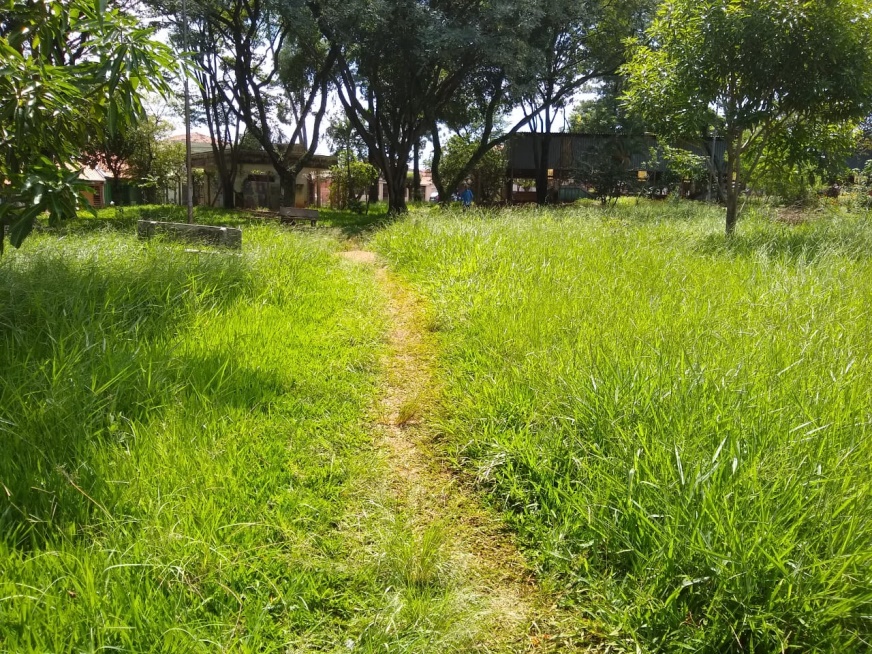 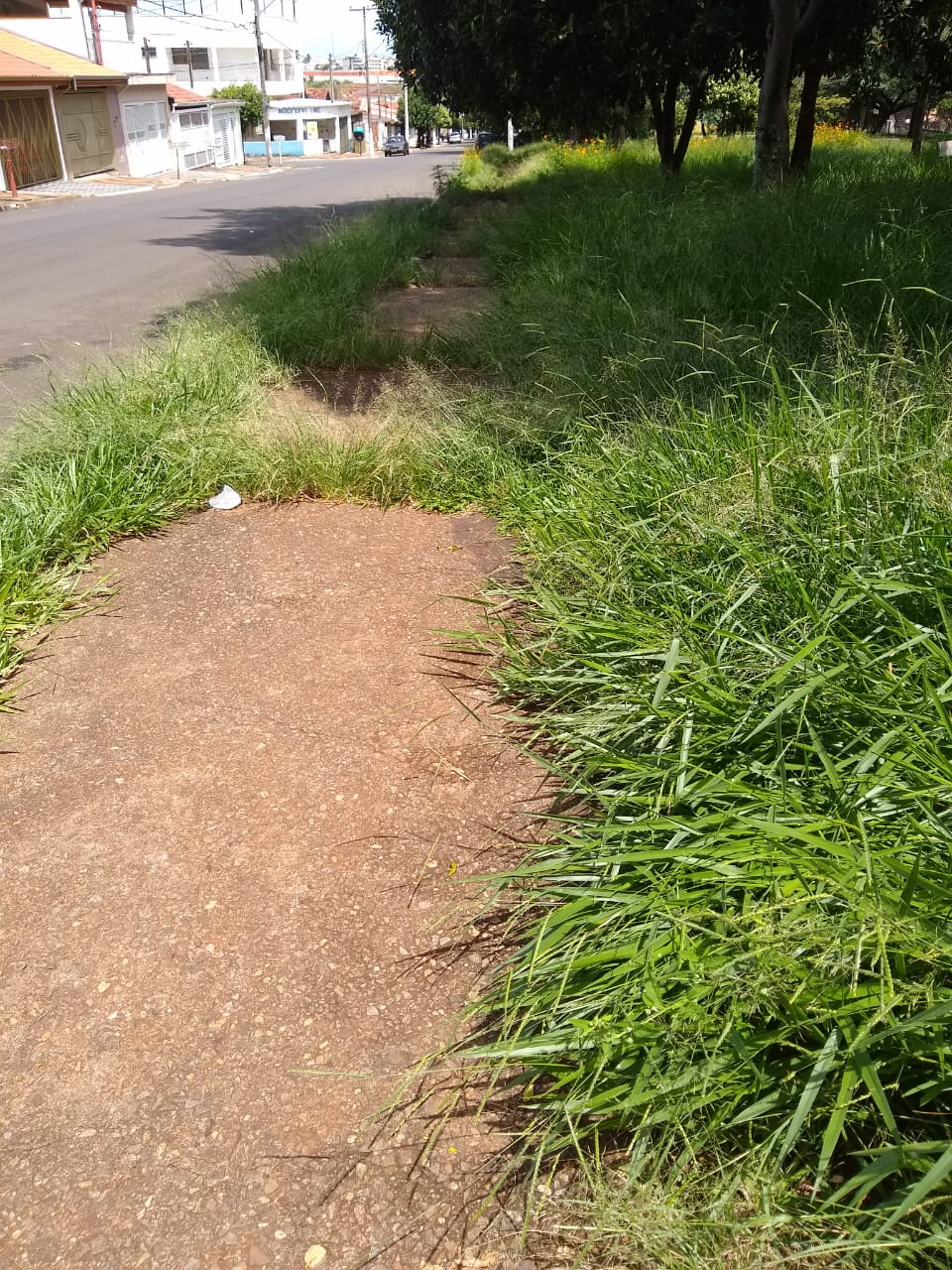 